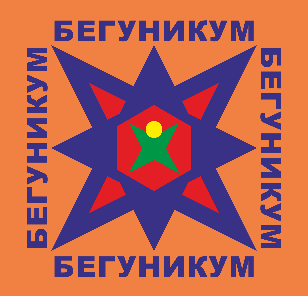 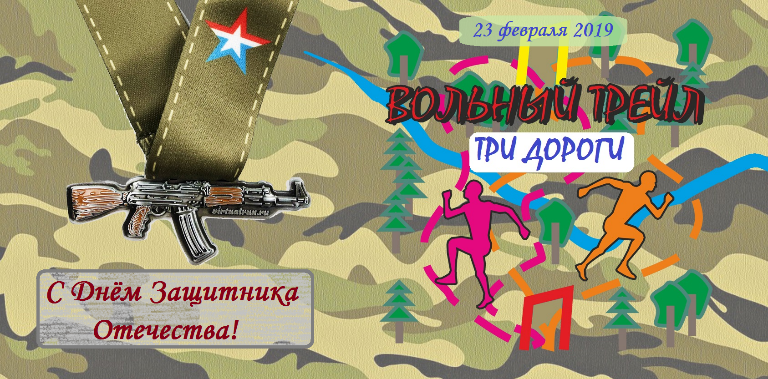 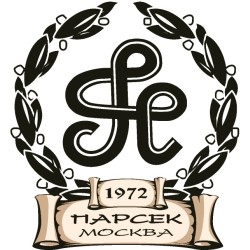 Положение забега Вольный Трейл «Три Дороги», приуроченный ко Дню Защитника Отечества23 февраля 2019Организаторы соревнованийОрганизатором соревнования является клуб любителей бега «Парсек» в рамках серии стартов «Бегуникум» (ответственный Щеглов Денис Игоревич).ЦелиОсновные цели проведения забега:1.) получение участниками удовольствия и новых впечатлений;2.) популяризация бега в России;3.) выявление сильнейших спортсменов, повышение спортивного мастерства и спортивной квалификации участников;4.) развитие новых соревновательных форматов;5.) празднование Дня Защитника Отечества.Место и время проведенияЗабег будет проводиться 23 февраля 2019 года на территории Бутовского Лесопарка. Стартовый городок будет располагаться по адресу ул. Поляны, 4. В стартовом городке будут располагаться тёплые раздевалки, туалеты, камера хранения. Начало работы стартового городка с 14:40, закрытие в 18:30.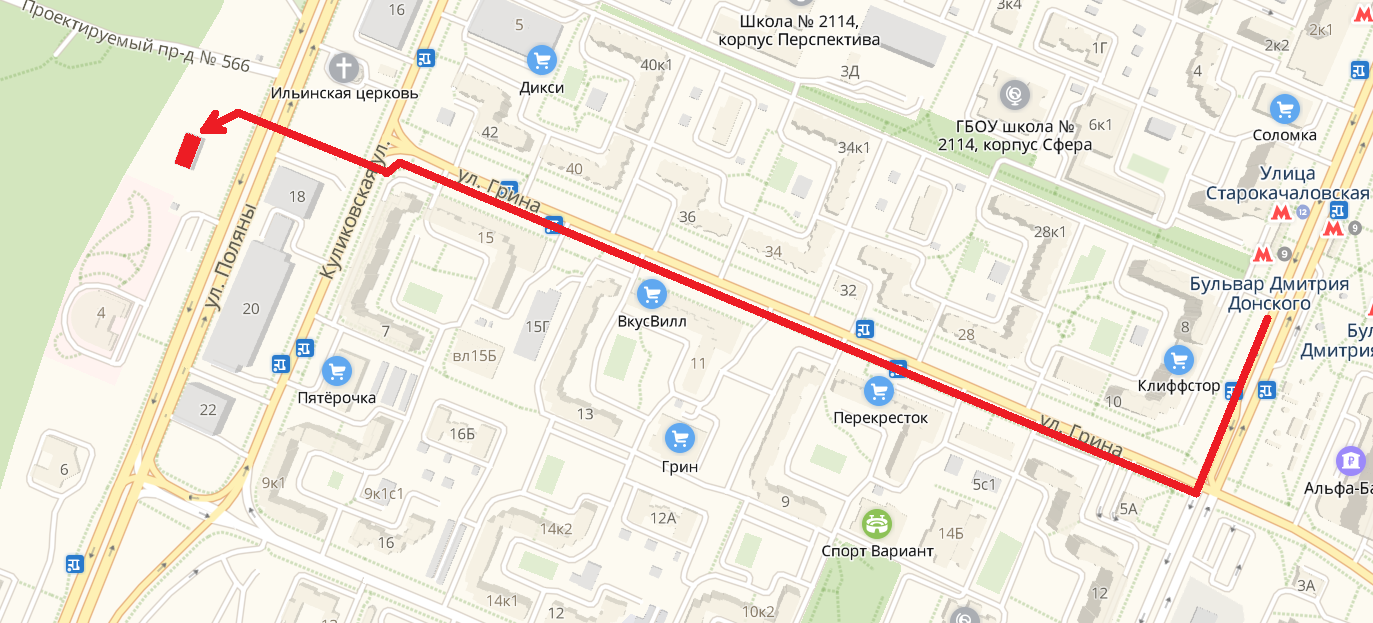 Схема пути к старту забега от метро «Бульвар Дмитрия Донского»/«Улица Старокачаловская»Суть соревнованияУчастники стартуют одновременно через и бегут на 1й контрольный пункт, проходят отметку и бегут обратно к стартовому городку (с пунктом питания), далее аналогично на 2й контрольный пункт и после возвращения на 3й, далее финиш в том же месте, где и старт. Траектория движения свободная, выбирается участником за исключением нескольких сот метров промаркированной линии движения в районе старта. Для отметки на контрольных пунктах требуется выполнение армейских упражнений под контролем судьи: проползание по-пластунски, финский лыжник, солжатская пружина. Маршрут движения каждый участник выбирает самостоятельно в пределах территории парка, траектории движения по пути «туда» и «обратно» могут быть различными. Таким образом оптимальная траектория (при движении по прямой + маркированному участку) составит 14 километров (±5%). Побеждает участник, преодолевший дистанцию за наименьшее время.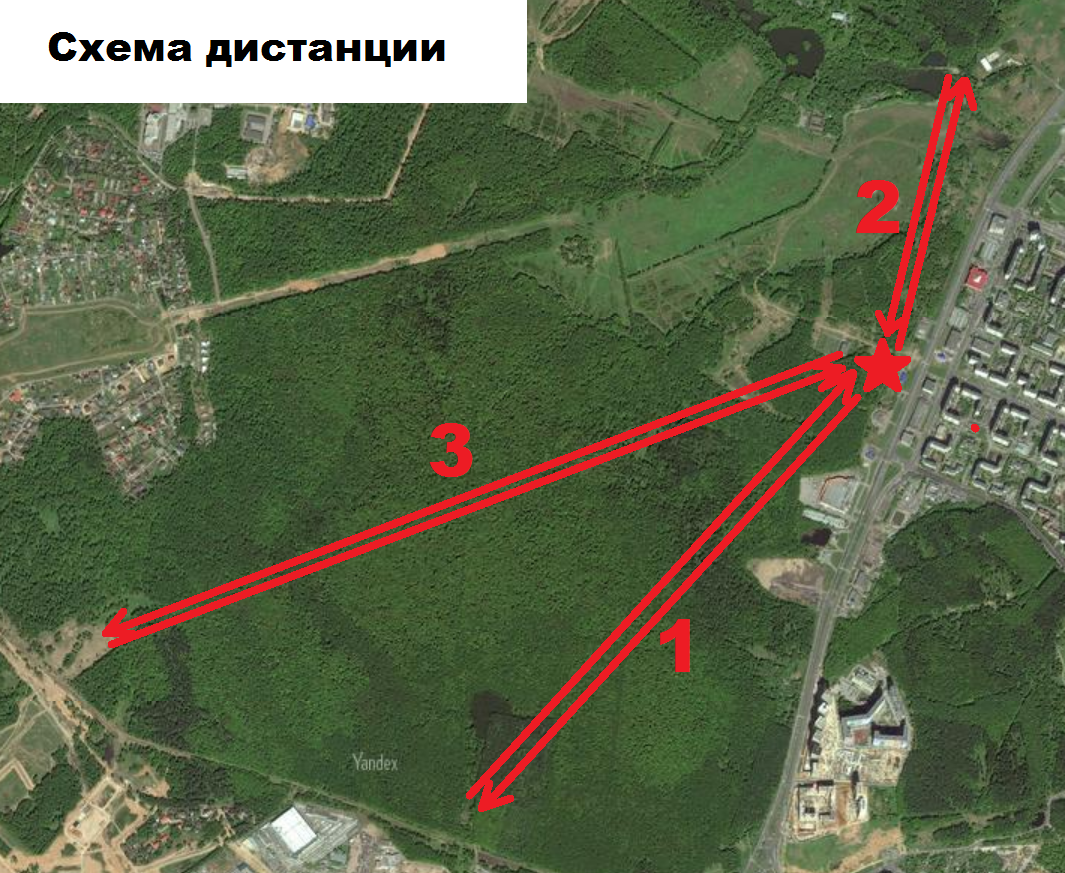 Схема забегаПреодоление дистанцииДопускается и рекомендуется использование GPS-навигаторов, достаточно встроенных в мобильные телефоны. Для ориентирования рекомендуется использовать приложение оффлайн карт MAPS.ME с заблаговременно загруженной картой Москвы. Также участнику будет выдана карта троп, дорог и водоёмов парка.Запрещается: - Выбегать за пределы парка;- Расталкивать, подрезать участников;- Создавать неудобства другим посетителям парка;- Причинять вред окружающей среде, оставлять мусор;- Начинать забег до официального старта или не из зоны старта;- Находиться на трассе без номера или под номером другого участника;- Использовать колёсные средства передвижения (велосипеды, самокаты, роликовые коньки, гироскутеры, мопеды, мотоциклы, автомобили и т. д.) или лыжи, снегоходы.Эти и другие причины, которые организаторы и/или судьи сочтут достаточно вескими являются поводом для дисквалификации. Порядок регистрации Регистрация на соревнование производится в электронном виде на сайте https://russiarunning.com в период с 14:00 6 февраля 2019 до 23:59 21 февраля 2019 года. В день проведения мероприятия 23.02.2019 регистрация будет возможна только при наличии свободных слотов.Участник считается зарегистрированным, если он заполнил заявку и оплатил регистрационный взнос. Допуск участников к соревнованию осуществляется при наличии документов, предоставляемых при получении пакета участника: - Удостоверение личности; - Оригинал медицинской справки с печатью выдавшего учреждения, с подписью и печатью врача, в которой должно быть указано, что участник допущен к занятиям спортом.Условия участияДля участия в забеге необходимо оплатить стартовый взнос, предоставить медицинскую справку о допуске к выбранной дистанции, удостоверение личности, и получить стартовый пакет. К забегу допускаются участники старше 18 лет или старше 16 лет при предъявлении расписки о согласии родителей или опекунов.Оплатой участия участник берет на себя полную ответственность за свое здоровье и все возможные риски, связанные с участием в соревновании, которое может повлечь за собой травмы, увечья или иные проблемы со здоровьем.Заявка на участие, количество участниковПри достижении предела в количестве участников организаторы оставляют за собой право закрыть регистрацию на дистанцию. Участник, отменивший свою заявку, имеет право передать свой слот другому участнику по предварительному согласованию с организаторами.Общее количество участников имеет ограничение в 150 человек и может быть изменено на усмотрение организатора.Выдача стартовых пакетовВыдача стартовых пакетов будет производиться в день забега в стартовом городке по адресу Поляны 4. Перерегистрация участияПеререгистрация оплаченного взноса на другого участника возможна до 22 февраля 2019 года. Для инициирования перерегистрации необходимо отправить контактные данные обоих участников (ФИО, телефон и адрес электронной почты) и скан-копии паспортов на адрес электронной почты shcheglovd@gmail.com.ОплатаСтоимость участия составляет 999 рублей. При регистрации в день соревнования (при наличии свободных слотов) стоимость – 1199 рублей.В стоимость оплаты входит организация пикетов трассы, стартового городка и пункта питания, хронометраж, стартовый номер, карта-схема парка, медаль финишёра в форме автомата Калашникова, дипломы и подарки (для призёров), символика мероприятия, тёплые раздевалки, туалеты, камера хранения, фотографии с мероприятия. Оплаченный взнос не возвращается.Программа соревнования Расписание 23.02.2019: 14:40 Начало работы камеры хранения и стартового городка 15:20 Открытие соревнований, предстартовый брифинг15:30 Старт забега16:20 Награждение победителей18:30 Окончание контрольного времени18:40 Закрытие камеры хранения и стартового городкаПункты питанияПункт питания будет организован на старте (будет пробегаться дважды по дистанции). На пункте питания будут горячий чай, шоколад, нарезанные бананы, апельсины, сухофрукты, питьевая вода, кола. Сход с дистанцииУчастник, который сошел с дистанции по какой-либо причине, обязан незамедлительно сообщить об этом организатору или судье, по возможности, направиться к месту старта.Награждение участниковКаждый участник, финишировавший в пределах контрольного времени, награждается медалью финишёра в форме автомата Калашникова.Награждение проводится для первых трёх мест в мужском и женском абсолютных зачётах (вручаются призы, кубки, дипломы с указанием места и результата).   Изменение дистанцииВ случае непредвиденных погодных или иных ситуаций организатор оставляет за собой право изменения длины дистанции в меньшую сторону, контрольного времени в большую сторону.Любые возможные изменения будут опубликованы на сайте и в социальных сетях сразу при получении информации об изменениях, но не позднее, чем за сутки до начала старта, либо могут быть озвучены на брифинге.Безопасность участниковВсе участники забега лично ответственны за свою безопасность и здоровье. Все участники должны иметь полное представление о рисках, связанных с участием в Вольном Трейле «Три Дороги» и принять эти риски на себя.Оплатой участия участник гарантирует, что осведомлен о состоянии своего здоровья, пределах собственных физических возможностей и уровне своих технических навыков, а также подтверждает, что снимает с организаторов забега любую уголовную и/или гражданскую ответственность в случае телесных повреждений или материального ущерба, полученных им во время забега.Организаторы постараются сделать все возможное со своей стороны для обеспечения безопасности участников. Защита окружающей средыУчастники должны уважать природу, парковую инфраструктуру, исключить замусоривание трассы.Фото и видео съемка Организаторы осуществляют фото и видео съемку соревнования без ограничений и оставляют за собой право использовать полученные ими во время соревнования материалы по своему усмотрению.Жалобы и возраженияЛюбые жалобы, претензии и возражения по организации забега, дисквалификации и таймингу принимаются по адресу электронной почты shcheglovd@gmail.com до 25 февраля 2019 года.Директор забега и главный судьяДиректором забега и главным судьёй является Щеглов Денис.КонтактыСвязь с организаторами осуществляется по телефону, аккаунту «в контакте» и электронной почте: +7 977-533-00-45 (Денис Щеглов), vk.com/shcheglovd, shcheglovd@gmail.comМероприятие имеет официальные страницы в социальных сетях:vk.com/begunicuminstagram.com/begunicumИзменение положенияДанное положение может корректироваться и дополняться вплоть до 18 февраля 2019 года.Положение является официальным приглашением к участию в соревнованиях.